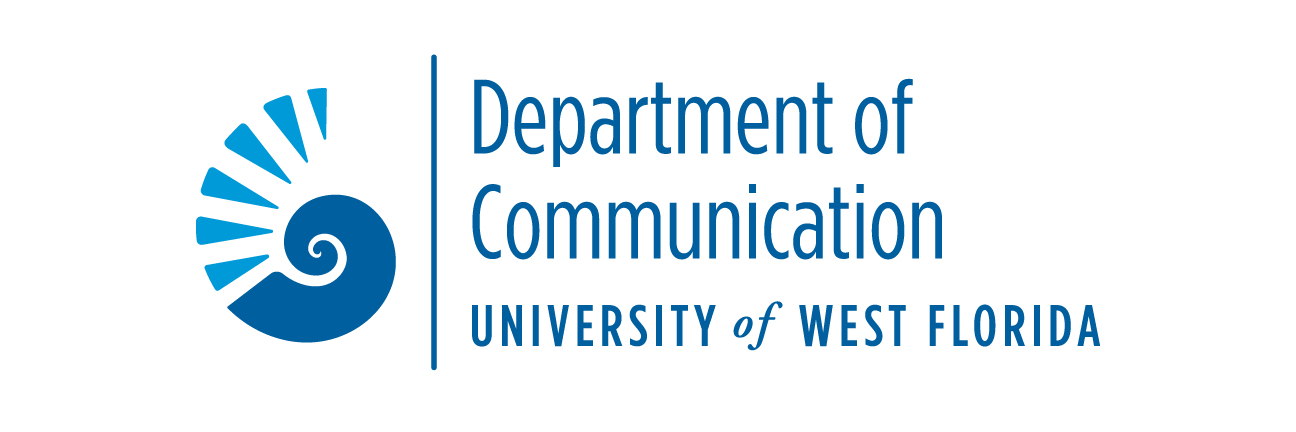     	Building 36                                                            11000 University Pkwy, Pensacola, FL 32514internship Request FormInternship SummaryOrganization/Business:	Address:Contact Name:Contact Title:Contact Phone:Contact Email:Number of Internships:Number of Hours per Internship:Stipend:Semester:Intern Qualification OverviewOrganization or business informationTell us a little about your organization/business:Has your organization had a UWF intern in the past? If so, please describe your experience:Date Submitted: Please email this form to Laura Kirby, University of West Florida Department of Communication Internship Coordinator: lkirby@uwf.edu.  Thank you!Qualifications:                                                                                                                    Skills:Brief description of intern duties:Learning objective: (What will the student Learn from internship)Qualifications:                                                                                                                    Skills:Brief description of intern duties:Learning objective: (What will the student Learn from internship)